POKOK BAHASAN 2		: EDITING DATASUB POKOK BAHASAN		:Mengganti DataMenghapus Sel.Mengkopi Nilai Sel.Memindah Nilai Sel.Menyisipkan baris (Observasi ) baruMenyisipkan ( Variabel ) baruMenghapus baris atau kolomUraian MateriPengeditan data meliputi  Cutting , Copying , dan Pasting,dimana dapat melakukan cut, copy , dan paste atas nilai nilai dalam sel atau mengelompokkan nilai – nilai pada editorMemindah atau mengkopi nilai suatu sel tunggal ke sel yang lainMemindah atau mengkopi nilai suatu sel tunggal ke group sel yang lainMemindah atau mengkopi nilai suatu kasus ( baris ) tunggal ke banyak kasusMemindah atau mengkopi nilai suatu sel tunggal ke sel group yang lainMemindah atau mengkopi nilai suatu kasus ( baris) tunggal ke banyak kasus.Memindah atau mengkopi nilai suatu variable ( kolom ) tunggal ke banyak variableMemindah atau mengkopi suatu group nilai sel ke group sel lain.Dalam proses pengeditan data juga dapat dimodifikasi nilai data pada Data View ,antara lain:Menggali nilai data.Menambah dan menghapus kasusMenambah dan menghapus variableMengubah properti variable yang meliputi nama, tipe , decimal , label , nilai label , dan sebagainyaMEMASUKKAN VARIABEL BARUUntuk memasukkan variable baru di SPSS harus memperhatikan beberapa hal yang berkaitan dengan data view dan property variable.Beberapa fitur pada Data View SPSS mirip dengan yang ada pada aplikasi spreadsheet lain.Meskipun demikian ,ada beberapa perbedaan , yaitu :Baris pada SPSS merupakan kasus .setiap baris mewakili satu kasus atau observasi . Misalnya , tiap individu responden dalam kuisioner adalah satu kasusKolom merupakan variable.Tiap kolom mewakili satu variable atau karakteristik ukuran, Misalnya tiap item pertanyaan pada kuisioner adalah satu variable .Sel – sel yang ada memuat nilai – nilai.Tiap sel berisi yang nilai tunggal untuk satu kasus dalam dalam satu variable . Sel – sel tersebut hanya memuat nilai data ,tidak memuat rumus.File data berbebtuk lembaran segi empat .Dimensi file data ditentukan oleh jumlah kasus data variable. Kita memasukkan data pada sel manapun .Jika memasukkan data pada suatu sel yang berada diluar perbatasan file data yang ditampilkan maka lembaran data akan melebar beberapa baris / kolom . Sel dari batasan file yang ditampilkan . Tidak ada sel kosong dalam batasan sel data . Untuk variable Numerik , sel kosong akan dikonversi menjadi system missing value. Untuk variable string , sel kosong tetap memiliki nilai valid.Mengganti DataBila data yang dimasukkan ada kesalahan maka dapat dibetulkan dengan langkah sebagaiberikut:Klik sel yang akan digantiKlik data baru , seperti berikut :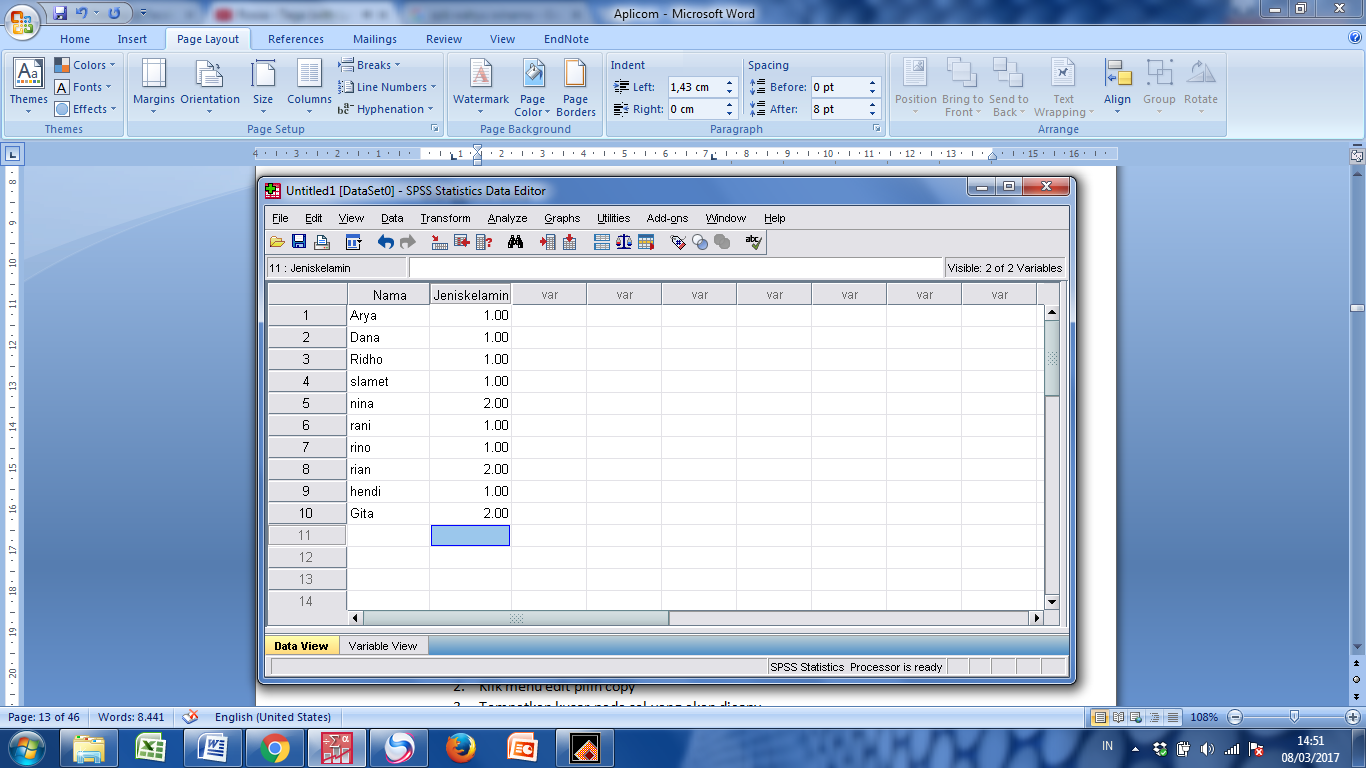 GAMBAR 2.1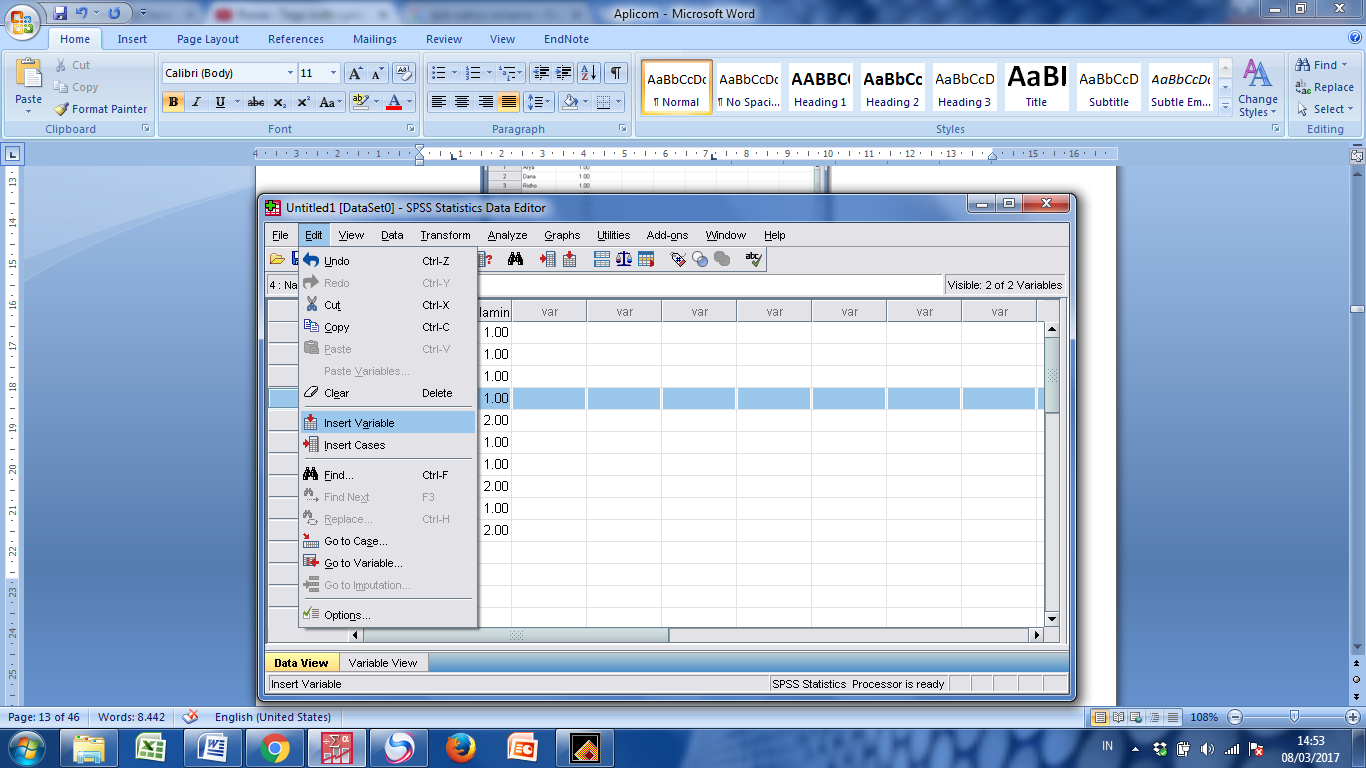 Gambar 2.2Menghapus SelBila ingin menghapus data maka langkahnya sebagai berikut :Klik Sel yang akan dihapusKlik menu edit pilih clear,Atau dari keyboard langsung tekan tombol delAtau klik kanan mouse , kemudian pilih clear seperti gambar berikut :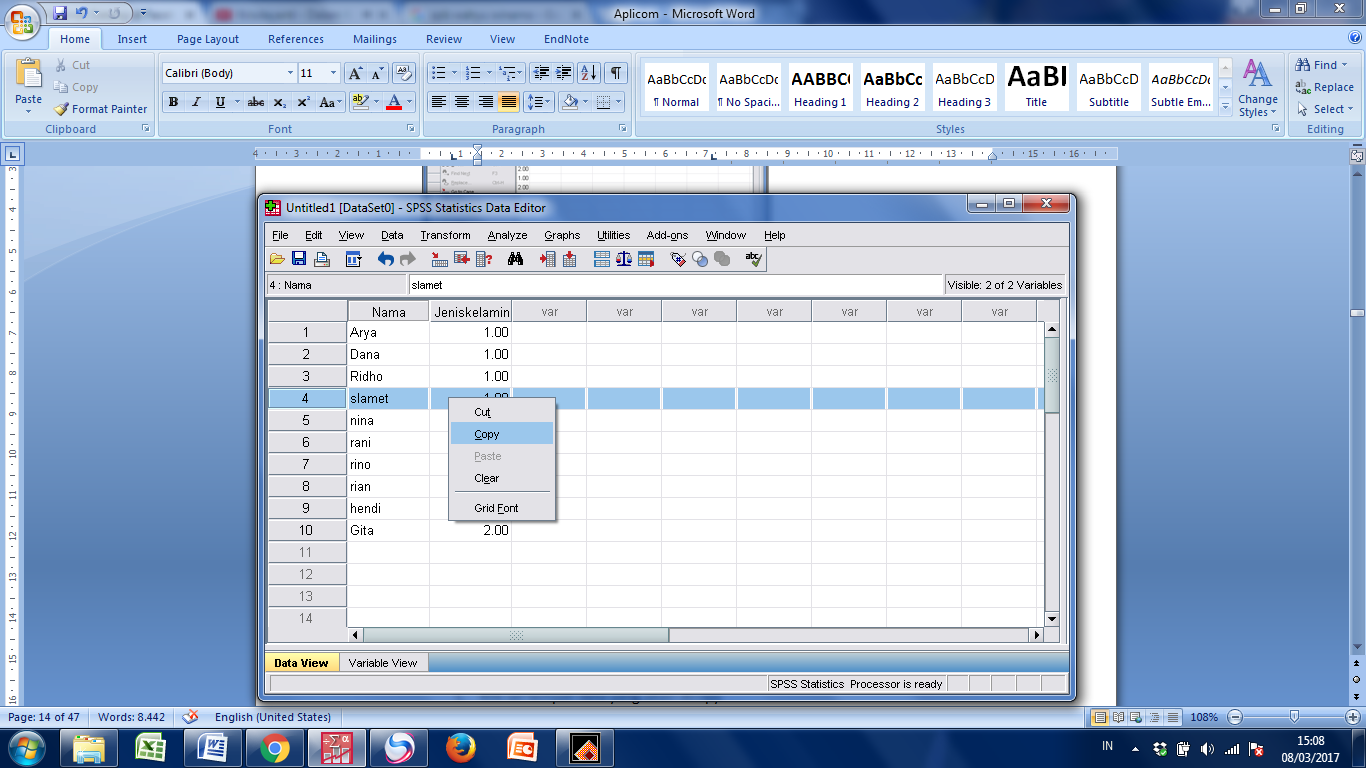 GAMBAR 2.3Mengcopy Nilai SelApabila hendak mengcopy nilai sel maka langkahnya sebagai berikut :Klik atau blok sel yang akan dicopyKlik menu edit pilih copyTempatkan kusor pada sel yang akan dicopyKlik edit pasteAtau jika Anda ingin menggunakan versi keyboard , lakukan langkah – langkah :Klik sel tempat data yang akan dicopyTekan tombol CTRL + C untuk menggantikan perintah Copy pada menu EditArahkan kursor ke lokasi dimana data akan dipindahkanTekan tombol CTLR + V untuk menggantikan Paste pada menu EditAtau klik kanan mouse , kemudian pilih Copy , lalu tempatkan pada sel yang dituju,kemudian klik kanan lalu pilih paste , sepeti gambar berikut :	 GAMBAR 2.4Untuk mengcopy data dengan type string , Anda harus mendefinisikan typenya terlebih dahulu  pada Variabel View karena default data baru di SPSS adalah Numeric  .Jika type data tidak didefinisikan terlebih dahulu , data tidak akan dapat dicopyMEMINDAHKAN SELLangkah untuk memindah nilai sel adalah sebagai berikut :Klik sel data yang akan dipindahKlik menu Edit , pilih CutArahkan kursor ke lokasi dimana data akan dipindahKlik menu Edit , pilih PasteAtau klik kanan mouse , kemudian pilih Copy , lalu tempatkan pada sel yang dituju kemudian klik kanan lalu pilih paste,seperti gambar berikut :GAMBAR 2.5SISIPKAN BARIS ( OBSERVASI ) BARUJika ingin menyisipkan suatu data atau observasi baru ( menambahkan data ditengah , bukan di baris paling bawah )Langkahnya sebagaiberikut :Pilih posisi baris yang akan disisipkan , dengan cara tempatkan / blok pada baris tersebut seperti tampilan :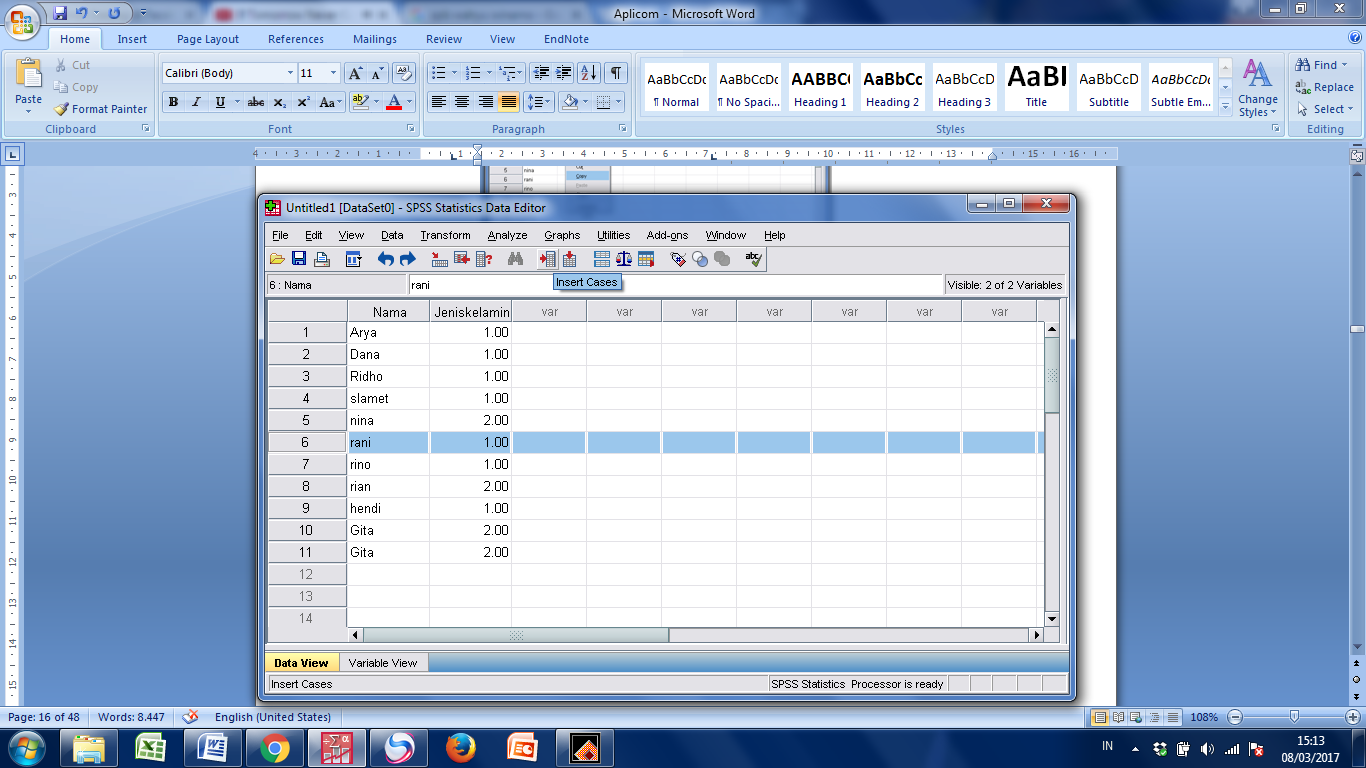 GAMBAR 2.6 Atau 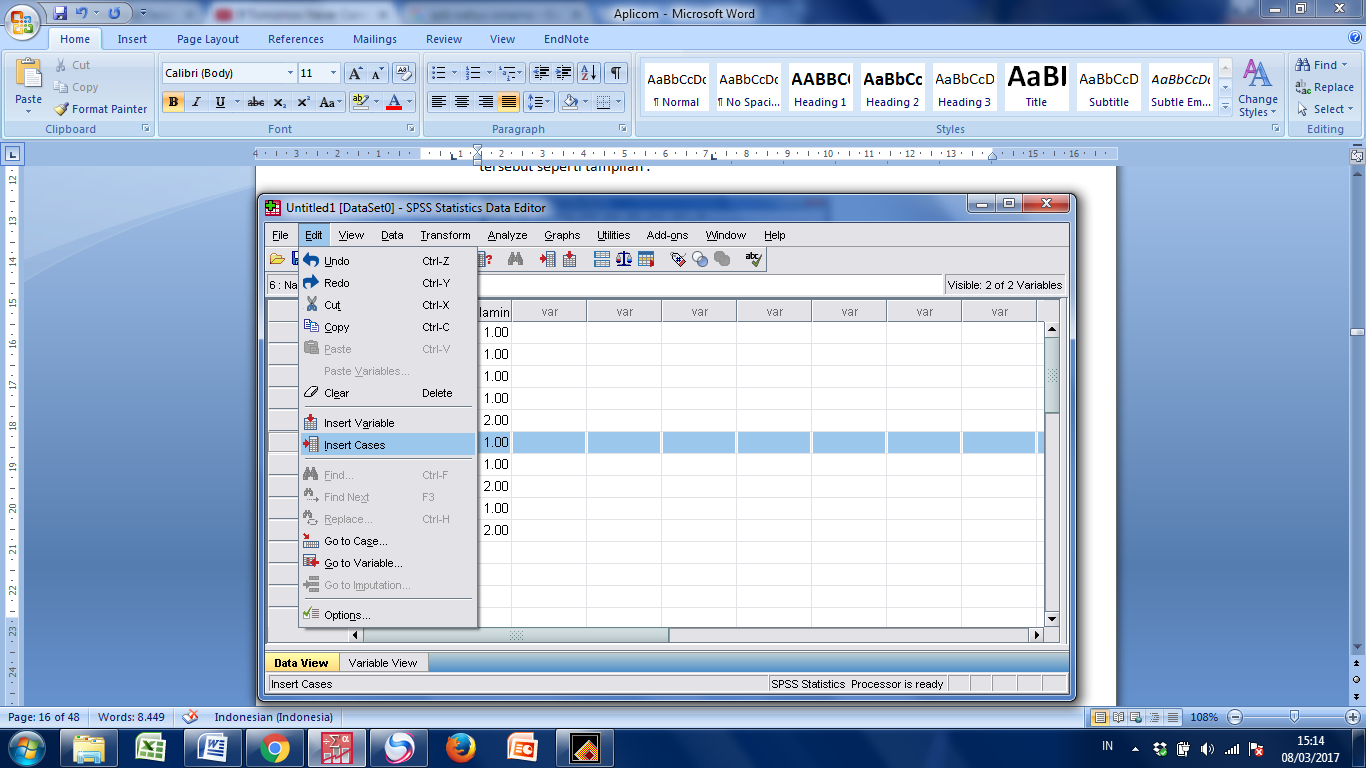 Gambar 2.7Klik menu Data , pilih Insert CaseSehingga muncul baris yang dapat di isi dengan data baru , diatas posisi kursor yang kita pilihMENYISIPKAN KOLOM ( Variabel Baru )Bila ingin menyisipkan kolom , maka langkahnya sebagai berikut :Klik salahsatu sel dimana hendak di sisipkan variable baru ( posisi pada sebelah kanan variable yang hendak di tempatkan )Klik menu data , pilih insert variable :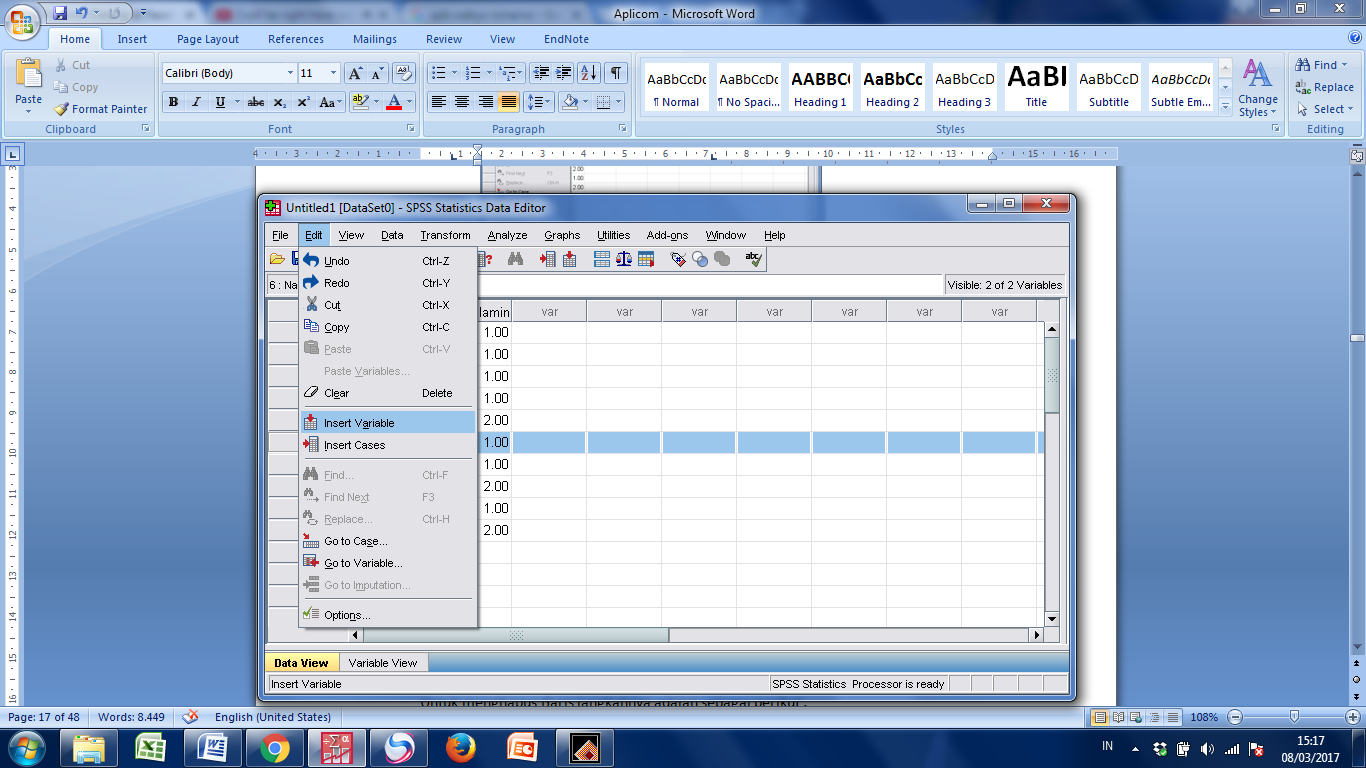 GAMBAR 2.8Maka muncul kolom kosong yang dapat di isi variable baruKemudian untuk mendefinisikan variable lakukan langkah pembahasan sebelumnyaMenghapus Baris dan KolomUntuk menghapus Baris langkahnya adalah sebagai berikut :Klik paling kiri baris ( sehingga semua terblok )Klik menu Edit pilih clear ( dapat juga pakai klik kanan)Atau , dari keyboard langsung tekan tombol delUntuk menghapus kolom langkahnya sebagai berikut :Klik nama variable yang hendak dihapus (sehingga semua terblok )Klik menu Edit pilih Clear ( dapat juga klik kanan)Atau dari keyboard langsung tekan tombol del. Seperti gambar berikut :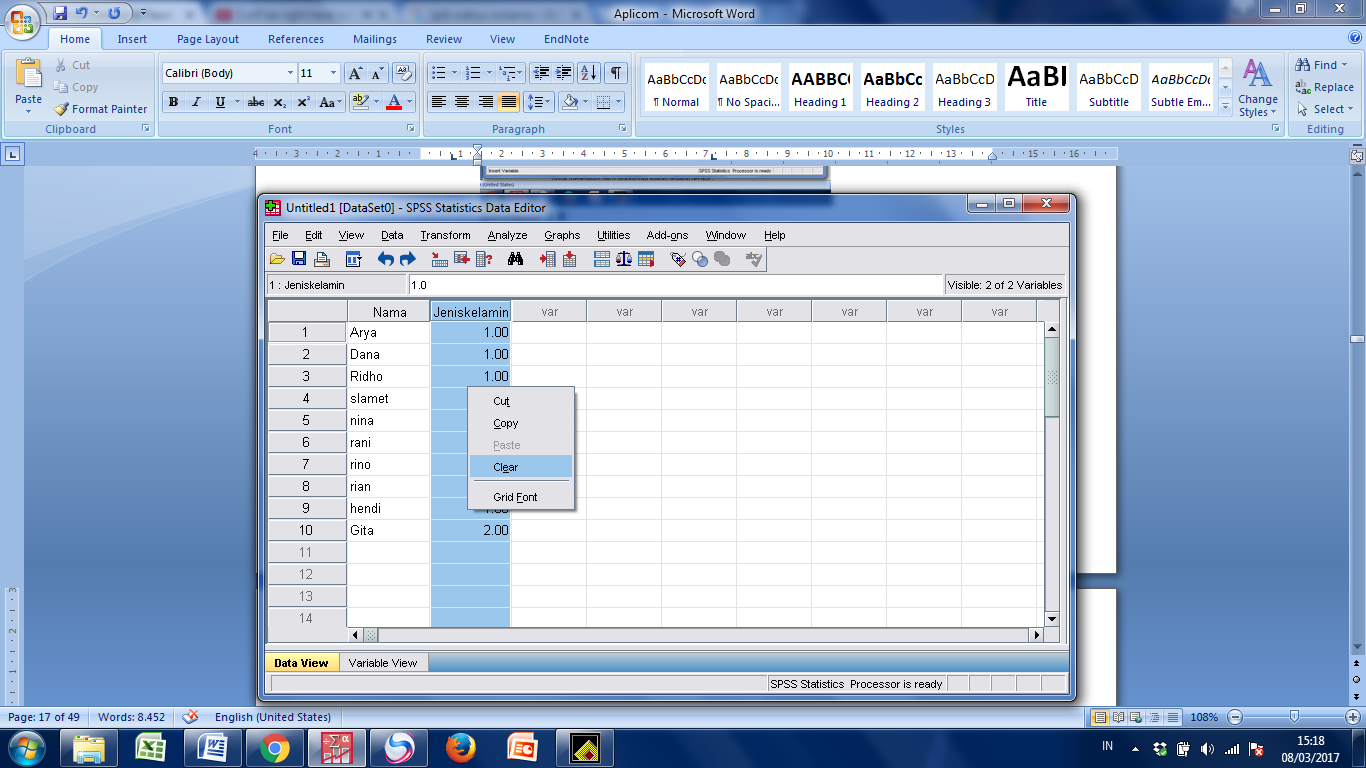 GAMBAR 2.9Tugas PraktikumMengganti data pada beberapa SelMenghapus beberapa sel , sehingga menjadi sel yang kosongMengkopi nilai pada sembarang sel , lalu kopi kan ke sel yang kosongMemindah nilai pada sembarang selMenyisipkan baris (observasi ) baru pada kasus ke 10 dan ke 15Menyisipkan kolom ( variable ) baru , yaitu variable umur setelah jenis kelaminMenghapus baris yang tadi di sisipkanMenghapus kolom yang tadi di sisipkan